24.04.20г.Литературное чтение3-А классТема: « Мифы Древней Греции. Храбрый Персей»Содержание урока Есть на свете удивительная страна Греция. Но так называем ее мы. А у самих греков она зовется Элладой. В древние времена это было большое государство. Ее история насчитывает пять тысячелетий. Все здесь: крупные города и мелкие деревушки, бесчисленные острова и высокие горы, каждый камень овеян временем, легендами. Много веков назад трудолюбивые жители – эллины создали прекрасные города: Афины, Фивы, Спарту. Все народы Европы считают себя потомками и наследниками величайшей эллинской культуры. Но есть и другое наследие, полученное нами от этого народа. Это мифы, созданные эллинами много веков назад. Они открывают перед нами страницы удивительной жизни. ) Именно мифы помогали человеку жить в таинственном и сложном мире, они объясняли причины явлений природы, жизни, смерти, смены дня и ночи. В них говорилось о бессилии человека перед стихией: о борьбе его с враждебными силами, и об умении выжить, как бы то ни было трудно. На какие жанры русской литературы похожи мифы? (Устное народное творчество, сказки).. Греки любят веселье, смех, ценят дружбу, любят танцы. Какой самый известный греческий танец? (Сиртаки). Работа по теме урока:Предлагаю вам сейчас приступить к уроку, который может вам преподать мудрость древнегреческой мифологии.  Кому из вас знакомо выражение «ахиллесова пята»? А когда-то  в Древней Греции жил известный герой Ахилл. Он был отважным и непобедимым. Его не брали вражеские стрелы. Легенда рассказывает, что мать Ахилла Фетида, желая сделать сына неуязвимым, окунула мальчика в воды священной реки, но держала его при этом за пятку. Именно по этому пятка и оказалась незащищенной. В одном из сражений, Парис, противник Ахилла, пустил стрелу в его пятку и сразил его. Именно поэтому….( всякое уязвленное место человека называют ахиллесовой пятой)О чем нас предупреждает этот миф?   Следующим героем, с которым мы знакомимся будет храбрый Персей.Чтение мифа Храбрый Персей в учебнике (стр.190-199) Ребята, понравился ли Вам миф? Расскажите, кто является главным героем? Охарактеризуйте его. Кто противостоит Персею? Как Персей победил медузу Горгону и кто ему помог это сделать? Расскажите, как произошла встреча Персея и Андромеды? Какое предсказание сбылось и как? Какие чувства Вы испытываете после прочтения данного мифа? Как древние греки относились к предсказаниям судьбы?  В честь знаменитого героя древних мифов названо созвездие Персея. ()  Карта звёздного неба - невероятно привлекательное и завораживающее зрелище, а особенно в тёмное ночное небо. Предлагаю обратиться к карте. Ещё в созвездии Персея есть увлекательное зрелище - метеоритный дождь) Приходится звездопад на летнее время, примерно с середины июля до конца августа. Пик дождя выпадает на середину августа. Астрономы назвали этот активный метеорный поток Персеидом.Домашнее задание. Стр.190-199 .Прочитать ,ответить на вопросы в учебнике.https://ped-kopilka.ru/semeinaja-biblioteka/vneklasnoe-chtenie-3-klas/mify-drevnei-greci-dlja-detei-3-klasa.htmlhttps://infourok.ru/prezentaciya-po-literaturnomu-chteniyu-na-temu-mifi-drevney-grecii-klass-3085748.html24.04.20г.Русский язык3-А классТема: Проверочная работа по теме «Глагол» Развитие речи. Конференция на тему «Части речи в Русском языке»Содержание урока:В русском языке слова делятся на большие группы в зависимости от того, что они обозначают и на какие вопросы отвечают. Формулирование темы и цели урока.- Где в жизни мы встречаемся со словами? (В нашей речи)СЛОВА ЯВЛЯЮТСЯ ЧАСТЬЮ НАШЕЙ РЕЧИ!– Частью чего они являются? (Частью нашей речи.)! – Какова же тема нашего урока?• Части речи. – Работа с определением и схемой.. Что же такое части речи? (Большие группы слов.)– Как вы понимаете, что деление слов на части речи – это закон языка? (Все слова в русском языке относятся к какой-то группе, это обязательно должно быть в языке, это то, что никогда не нарушается.)– Какие части речи называют самостоятельными? Служебными?- Как называется часть речи, которая отвечает на вопрос кто? что?какая, какой?что делать? (Приведите примеры.)- Какие ещё самостоятельные части речи на нашей схеме?- На какие вопросы они отвечают?Проблемный вопрос:- К каким словам не смогли задать вопрос? Как они называются? (Предлоги.)– Сделайте новый вывод: есть слова (предлоги (к, над и др.), союзы (и и др.), к которым вопрос поставить нельзя.- Для чего они служат? (Для связи слов в предложении). Поэтому и называются… (Служебные).Вывод:- Частей речи, ребята, в русском языке много, мы с вами постепенно со всеми познакомимся и будем учиться их определять в предложении.Мини-сочинение, устное рисование картин.- С помощью одних существительных можно написать текст. Составьте мини-сочинение на тему «Весна», используя только существительные.https://multiurok.ru/files/konfierientsiia-chasti-riec https://nsportal.ru/nachalnaya-shkola/russkii-yazyk/2011/12/10/chasti-rechi-obobshchenie-3-klasshi-v-russkom-iazykie.htmlУчебник стр.131-поработать с таблицей. Упр.238 (стр.131)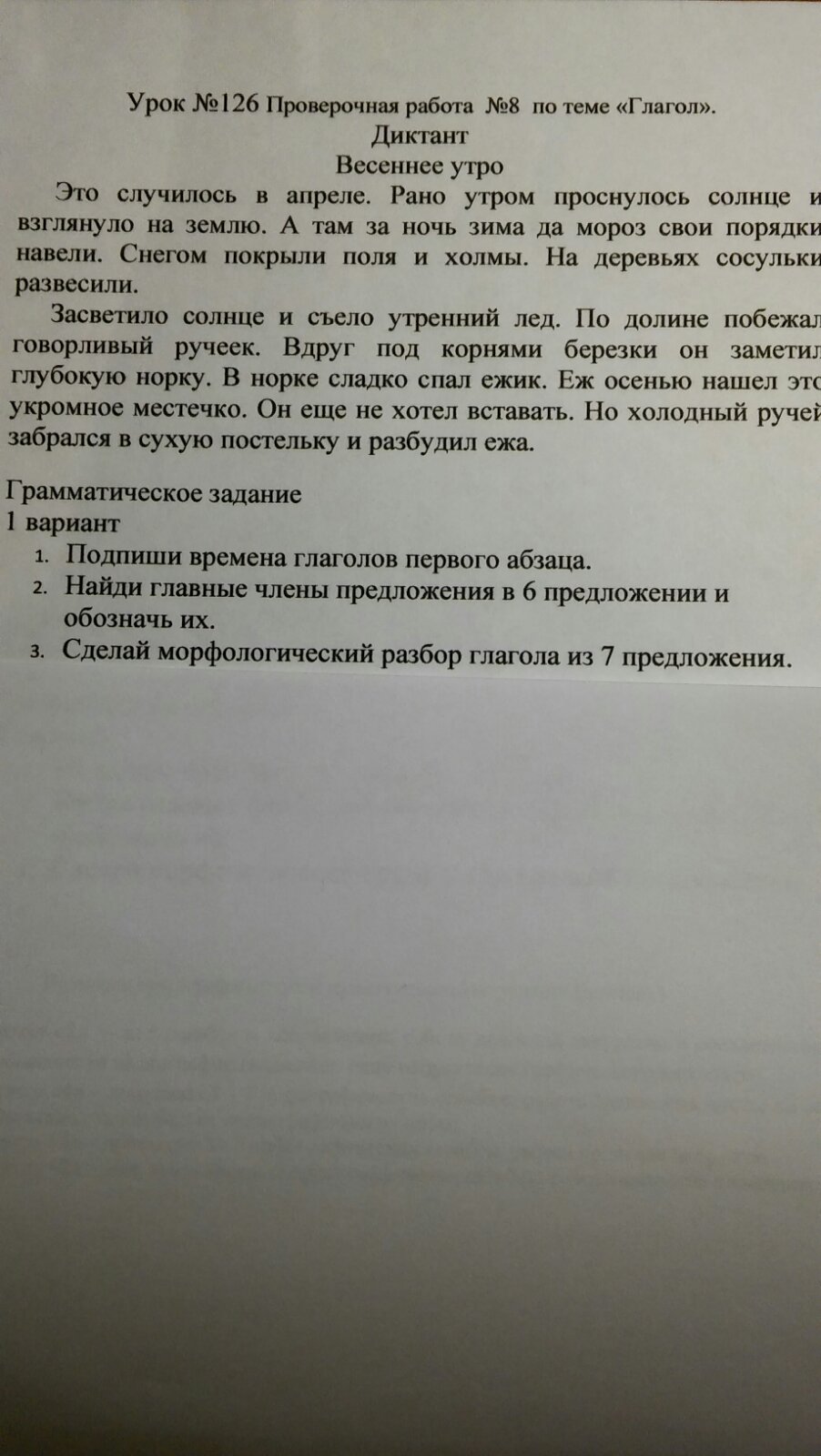 24.04.20г.Математика3-А классТема: Работа над ошибками. Приемы письменногоумножения в пределах 1000. Закрепление. Повторение пройденного по теме «Что узнали. Чему научились». Тест « Проверим себя и оценим свои достижения»
Учебник (стр. 99)1. 1) Что обозначает цифра 5, если она стоит в числе на первом месте, втором, третьем, считая справа налево?555 - 5 единиц, 5 десятков, 5 сотен.2) Запиши трёхзначное число, используя только цифру 7. Представь его в виде суммы разрядных слагаемых.777 = 700 + 70 + 72. Рассмотри, как составлен каждый ряд чисел, запиши в нём ещё несколько чисел:1) 123, 234, 345, 456, 567, 678;
2) 908, 807, 706, 605, 504, 403.3.500 + 40 - 1 = 539    675 - 5 - 1 = 669       400 + 21 = 421
630 - 30 + 1 = 601    300 + 99 + 1 = 400   421 - 400 = 214. Запиши выражения, найди их значения:
1) Произведение чисел 120 и 5 уменьшить в 100 раз.120 • 5 : 100 = 62) Частное чисел 560 и 8 увеличить в 10 раз.560 : 8 • 10 = 7003) Из числа 85 вычесть сумму чисел 16 и 5.85 - (16 + 5) = 642) К числу 25 прибавить частное чисел 90 и 15.25 + 90 : 15 = 31https://nsportal.ru/nachalnaya-shkola/matematika/2014/11/12/konspekt-uroka-matematiki-v-3-klasse-po-teme-pismennye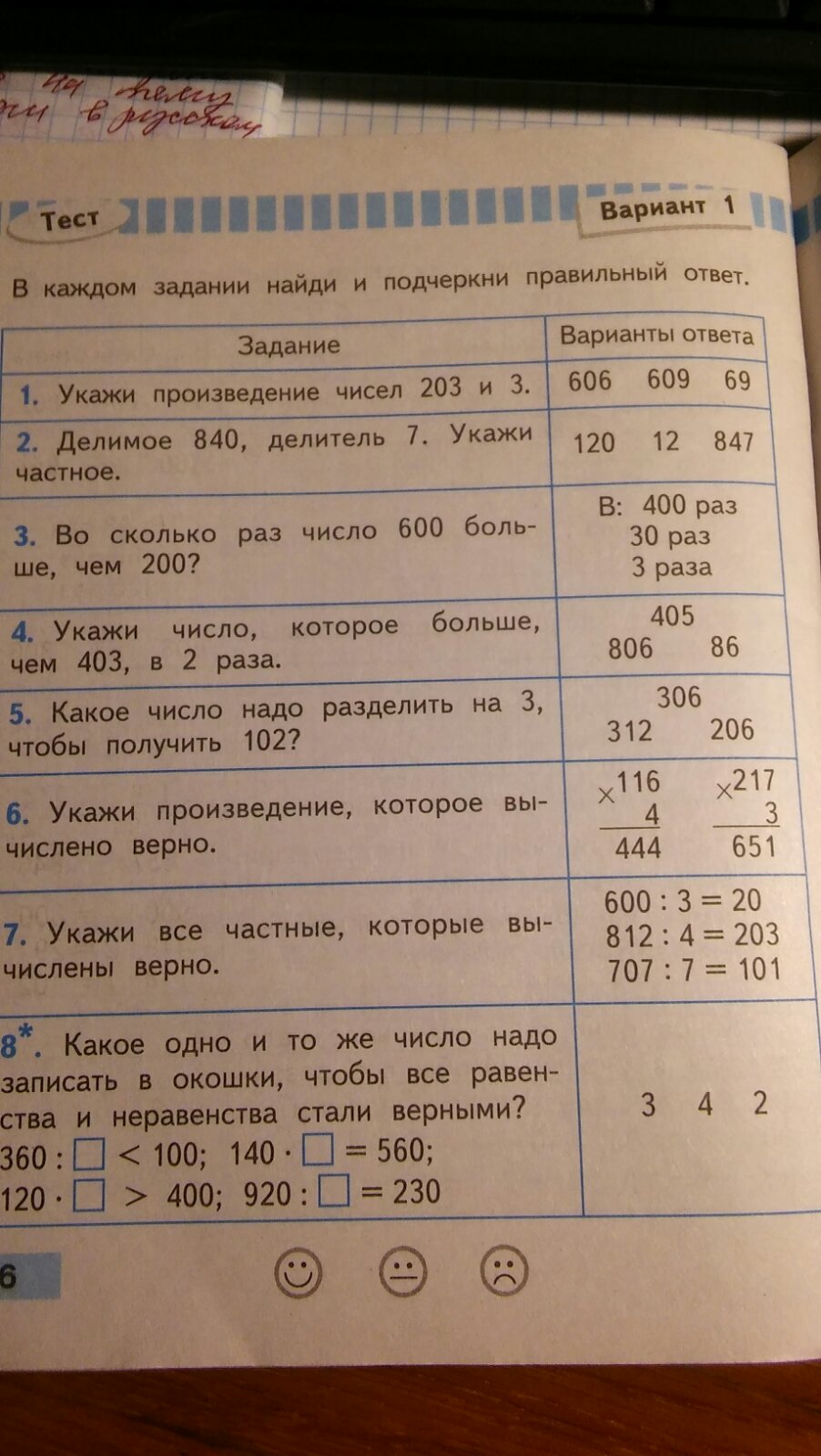 